Сумська міська радаВиконавчий комітетРІШЕННЯвід                               №     Розглянувши електронну петицію Руденко Інеси Вікторівни «Установить контроль над ценами в супермаркетах и на рынках», розміщеної на порталі «Єдина система місцевих петицій» (http://e-em.in.ua/sumy/Petition/View/1918) щодо встановлення контролю над цінами в супермаркетах та ринках міста Суми, відповідно до Закону України «Про ціни і ціноутворення», постанови Кабінету Міністрів України від 25.12.1996 № 1548 «Про встановлення повноважень органів виконавчої влади та виконавчих органів міських рад щодо регулювання цін (тарифів)» (зі змінами), відсутність повноважень у органів місцевого самоврядування щодо здійснення контролю за цінами в торговельній мережі, відповідно до статті 231 Закону України «Про звернення громадян», пункту 4.3 розділу 4 Положення про порядок подання електронних петицій та їх розгляду органами місцевого самоврядування міста Суми, затвердженого рішенням Сумської міської ради від 25 жовтня 2017 року  № 2692-МР,  частини другої статті 19 Конституції України, статті 6 та частини четвертої статті 23 Господарського кодексу України, керуючись пунктом 2 статті 28 Закону України «Про місцеве самоврядування в Україні», виконавчий комітет Сумської міської ради ВИРІШИВ: 1.  Не підтримувати електронну петицію Руденко Інеси Вікторівни «Установить контроль над ценами в супермаркетах и на рынках», розміщеної на порталі  «Єдина система місцевих петицій»  (http://e-dem.in.ua/sumy/Petition/ View/1918) щодо встановлення контролю над цінами в супермаркетах та ринках міста. 2. Відділу торгівлі, побуту та захисту прав споживачів Сумської міської ради (Дубицький О.Ю.) повідомити Руденко Інесу Вікторівну  про прийняте рішення. Міський голова                                                                           О.М. Лисенко Дубицький 700-656Розіслати: згідно зі спискомЛИСТ  ПОГОДЖЕННЯдо проекту рішення виконавчого комітету Сумської міської ради«Про розгляд електронної петиції Воробйової Вікторії Володимирівни «СТОП ШУМ!  Заборонити використання музичної апаратури та живий спів на відкритих майданчиках ресторанного господарства біля житлових будинків»Начальник  відділу торгівлі, побуту та захисту прав споживачів					О.Ю. ДубицькийЗаступник міського голови з питаньдіяльності виконавчих органів ради				О.М. ВолошинаНачальник правового управління					О.В. ЧайченкоНачальник відділу протокольної роботи та контролю 					Л.В. МошаЗаступник міського голови,керуючий справами виконавчого комітету			С.Я. Пак		Проект рішення підготовлено з урахуванням вимог Закону України «Про доступ до публічної інформації» та Закону України «Про захист персональних даних.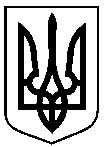 Проект оприлюднено                       «__»_________ 2019Про    розгляд електронної петиції Руденко     Інеси             Вікторівни  «Установить контроль над ценами в супермаркетах и на рынках» 